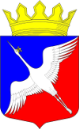 РОССИЙСКАЯ ФЕДЕРАЦИЯРЕСПУБЛИКА КАРЕЛИЯАДМИНИСТРАЦИЯ ЛАХДЕНПОХСКОГО МУНИЦИПАЛЬНОГО РАЙОНАПОСТАНОВЛЕНИЕ 10 декабря 2021 года                                                                             № 989В соответствии с п.3 и п.4 ст. 24 Федерального закона от 13.07.2015 №220-ФЗ «Об организации регулярных перевозок пассажиров и багажа автомобильным транспортом и городским наземным электрическим транспортом в Российской Федерации и о внесении изменений в отдельные законодательные акты Российской Федерации» Администрация Лахденпохского муниципального района ПОСТАНОВЛЯЕТ:Утвердить прилагаемую шкалу оценки критериев на участие в открытом конкурсе на право получения свидетельства об осуществлении перевозок пассажиров по муниципальному маршруту регулярных перевозок на территории  Лахденпохского городского поселения.Настоящее постановление разместить на официальном сайте Администрации Лахденпохского муниципального района www.lah-mr.ru и на официальном сайте Лахденпохского городского поселения www.lahdenpohya.tmweb.ru в сети «Интернет».Контроль над исполнением данного постановления оставляю за собой.Глава Администрации Лахденпохскогомуниципального района                                                                     О.В. БолговРазослать: дело, отдел экономики и инвестиционной политикиУтвержденопостановлением Администрации Лахденпохского муниципального районаот 10 декабря 2021 г. N 989Шкала оценки критериев на участие в открытом конкурсе на право получения свидетельства об осуществлении перевозок пассажиров по муниципальному маршруту регулярных перевозок на территории  Лахденпохского городского поселения<*> - в случае если в течение года, предшествующего дате проведения открытого конкурса, регулярные перевозки не осуществлялись, баллы не начисляются.<**> - в случае если у юридического лица, индивидуального предпринимателя или участника договора простого товарищества имеется несколько документов, подтверждающих опыт работы в определенный срок, засчитывается общий опыт работы, опыт работы по каждому из документов не суммируется.<***> - баллы начисляются за каждое транспортное средство из числа заявляемых на маршрут.<****> - начисляется за максимальный срок эксплуатации транспортных средств с момента выпуска (изготовления) из числа заявляемых на маршрут. Подтверждается письменным обязательством претендента об обновлении подвижного состава.Примечание:1. Итоговый подсчет набранных баллов производится путем сложения баллов, набранных участником открытого конкурса по каждому из критериев.2. Для участников договора простого товарищества значение балла определяется как среднее арифметическое баллов всех участников договора простого товарищества.Об утверждении шкалы оценки критериев на участие в открытом конкурсе на право получения свидетельства об осуществлении перевозок пассажиров по муниципальному маршруту регулярных перевозок на территории Лахденпохского городского поселенияКритерииКоличественный показательКоличество баллов1.Количество дорожно-транспортных происшествий, повлекших за собой человеческие жертвы или причинение вреда здоровью граждан и произошедших по вине юридического лица, индивидуального предпринимателя, участников договора простого товарищества или их работников в течение года, предшествующего дате размещения извещения о проведении открытого конкурса на официальном сайте организатора открытого конкурса в информационно-телекоммуникационной сети Интернет (далее - дата размещения извещения), в расчете на среднее количество транспортных средств, предусмотренных договорами обязательного страхования гражданской ответственности юридического лица, индивидуального предпринимателя, участников договора простого товарищества за причинение вреда жизни, здоровью, имуществу пассажиров, действовавшими в течение года, предшествующего дате размещения извещения <*>0,0+31.Количество дорожно-транспортных происшествий, повлекших за собой человеческие жертвы или причинение вреда здоровью граждан и произошедших по вине юридического лица, индивидуального предпринимателя, участников договора простого товарищества или их работников в течение года, предшествующего дате размещения извещения о проведении открытого конкурса на официальном сайте организатора открытого конкурса в информационно-телекоммуникационной сети Интернет (далее - дата размещения извещения), в расчете на среднее количество транспортных средств, предусмотренных договорами обязательного страхования гражданской ответственности юридического лица, индивидуального предпринимателя, участников договора простого товарищества за причинение вреда жизни, здоровью, имуществу пассажиров, действовавшими в течение года, предшествующего дате размещения извещения <*>Свыше 0,0 до 0,2(включительно)-21.Количество дорожно-транспортных происшествий, повлекших за собой человеческие жертвы или причинение вреда здоровью граждан и произошедших по вине юридического лица, индивидуального предпринимателя, участников договора простого товарищества или их работников в течение года, предшествующего дате размещения извещения о проведении открытого конкурса на официальном сайте организатора открытого конкурса в информационно-телекоммуникационной сети Интернет (далее - дата размещения извещения), в расчете на среднее количество транспортных средств, предусмотренных договорами обязательного страхования гражданской ответственности юридического лица, индивидуального предпринимателя, участников договора простого товарищества за причинение вреда жизни, здоровью, имуществу пассажиров, действовавшими в течение года, предшествующего дате размещения извещения <*>Свыше 0,2 до 0,5(включительно)-51.Количество дорожно-транспортных происшествий, повлекших за собой человеческие жертвы или причинение вреда здоровью граждан и произошедших по вине юридического лица, индивидуального предпринимателя, участников договора простого товарищества или их работников в течение года, предшествующего дате размещения извещения о проведении открытого конкурса на официальном сайте организатора открытого конкурса в информационно-телекоммуникационной сети Интернет (далее - дата размещения извещения), в расчете на среднее количество транспортных средств, предусмотренных договорами обязательного страхования гражданской ответственности юридического лица, индивидуального предпринимателя, участников договора простого товарищества за причинение вреда жизни, здоровью, имуществу пассажиров, действовавшими в течение года, предшествующего дате размещения извещения <*>Свыше 0,5-82.Опыт осуществления регулярных перевозок юридическим лицом, индивидуальным предпринимателем или участниками договора простого товарищества, который подтвержден сведениями об исполненных государственных или муниципальных контрактах либо нотариально заверенными копиями свидетельств об осуществлении перевозок по маршруту регулярных перевозок, заключенных с органами исполнительной власти субъектов Российской Федерации или органами местного самоуправления договоров, предусматривающих осуществление перевозок по маршрутам регулярных перевозок, или иных документов, предусмотренных нормативными правовыми актами субъектов Российской Федерации, муниципальными нормативными правовыми актами <**>Юридическим лицам или индивидуальным предпринимателям начисляется за каждый полный год работы по маршрутам регулярных перевозок, участникам договора простого товарищества исходя из среднеарифметического количества полных лет осуществления перевозок по маршрутам регулярных перевозок каждым участником+23.Влияющие на качество перевозок характеристики транспортных средств, предлагаемых юридическим лицом, индивидуальным предпринимателем или участниками договора простого товарищества для осуществления регулярных перевозок <***>:- наличие кондиционераЗа каждое ТС+0,2- наличие оборудования для перевозок пассажиров из числа инвалидовЗа каждое ТС+0,8- наличие громкой связи для оповещения пассажировЗа каждое ТС+0,2- наличие системы контроля температуры воздуха в салонеЗа каждое ТС+0,5- наличие системы безналичной оплаты проездаЗа каждое ТС+0,5- наличие оборудования для использования газомоторного топливаЗа каждое ТС+0,5- наличие оборудования для перевозок пассажиров с детскими коляскамиЗа каждое ТС+0,54.Максимальный срок эксплуатации транспортных средств, предлагаемых юридическим лицом, индивидуальным предпринимателем или участниками договора простого товарищества для осуществления регулярных перевозок в течение срока действия свидетельства об осуществлении перевозок по маршруту регулярных перевозок <****>До 5 лет (включительно)+74.Максимальный срок эксплуатации транспортных средств, предлагаемых юридическим лицом, индивидуальным предпринимателем или участниками договора простого товарищества для осуществления регулярных перевозок в течение срока действия свидетельства об осуществлении перевозок по маршруту регулярных перевозок <****>От 5 лет до 7 лет (включительно)+54.Максимальный срок эксплуатации транспортных средств, предлагаемых юридическим лицом, индивидуальным предпринимателем или участниками договора простого товарищества для осуществления регулярных перевозок в течение срока действия свидетельства об осуществлении перевозок по маршруту регулярных перевозок <****>От 7 лет до 10 лет (включительно)+24.Максимальный срок эксплуатации транспортных средств, предлагаемых юридическим лицом, индивидуальным предпринимателем или участниками договора простого товарищества для осуществления регулярных перевозок в течение срока действия свидетельства об осуществлении перевозок по маршруту регулярных перевозок <****>старше 10 лет0